Број: 152-13-О/1Дана: 13.12.2013. годинеНови СадПРЕДМЕТ: Јавна набавка бр. 152-13- О - Набавка уља за ложење за потребе Клиничког центра Војводине, подељена по партијама:Партија 1: Уље за ложење – мазутПартијa 2. Уље за ложење екстра лако ПИТАЊЕ ПОТЕНЦИЈАЛНОГ ПОНУЂАЧА:У  складу са конкурсном документацијом за јавну набавку број 152-13-О у отвореном поступку, за набавку уља за ложење, упућујемо вам следећа питања:У члан 2. Модела уговора, став 3. Стоји:„Цена из претходног става се може мењати за време трајања овог уговора без додатног спарзума уговорених страна, а неопходност промене ће се утврђивати на основу просека котацијског кретања цена добара на европском тржишту, у складу са законом и подзаконским актима Републике Србије и кретања цена на тржишту нафтиних деривата.“Напомињемо да је 01.01.2011. године укинута Уредба о ценама деривата нафте Владе Републике Србије, коју Ви наводите у моделу уговора, као и да се цена мазута утврђује у складу са променама средњих котацијских цена објављених   на светској берзи, продајног курса УСД и других фактора ( трошкова производње, манипулације, превоза и друго).С тим у вези предлажемо измену модела уговора, тако да гласи:„Цена из претходног става се може мењати за време трајања овог уговора без додатног спарзума уговорених страна, а утврђиваће се у складу са променама средњих котацијских цена објављених на светској берзи, продајног курса УСД и других фактора( трошкови производње, манипулације, превоза и друго).Цена нафтних деривата утвђује се Одлукама продавца у складу са кретањима  цена на тржишту нафтних деривата.Одлуке продавца о промени цена нафтних деривата се односе у оним интервалима у којима се обезбеђује њихово усклађивање са кретањем цена на тржишту нафтних девивата“. ОДГОВОР КЦВ-А:Сагласни смо са вашим предлогом да се изврши измена члана 2. став 3. Модела уговора на начин који сте предложили.Питање бр. 2У члану 10. Модела Уговора стоји: „Уговорене стране су сагласне да се ближе одређења начина реализације овог уговора врши путем протокола о спровођењу овог уговора између уговорених страна“Како су у моделу уговора дефинисани сви битни елементи уговора, молим да нам ближе појасните шта бисмо требали да дефинишемо наведеним протоколом, као и то да ли наведени протокол неопходно потписати.Уколико протокол није неопходно потписати, предлажемо да се наведени члан брише из уговора.Молимо да размотрите наше примедбе. ОДГОВОР КЦВ-А:У вези са другим питањем одговарамо вам да протокол представља писану сагласност воља уговорних страна и начин да исте ближе уреде реализацију уговора уколико наступе околности које отежавају испуњење обавезе једне од уговорних страна (околности које онемогућују добављача да добра која су предмет уговора испоруче у року од 48 часова од пријема захтева наручиоца, као нпр. енергетска криза из 2009. године када је прекинута испорука гаса).Уколико за време трајања овог уговора не наступе промењене околности које отежавају испуњење обавезе једне од уговорних страна, уговорне стране неће закључивати протокол о спровођењу овог уговора.Пошто је наступање наведених околности неизвесно, наш став је да опција закључења протокола мора да постоји у уговору, што је и у складу са чланом 133. Закона о облигационим односима.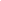 С поштовањем, Комисија за јавну набавку 152-13-ОКЛИНИЧКИ ЦЕНТАР ВОЈВОДИНЕKLINIČKI CENTAR VOJVODINE21000 Нови Сад, Хајдук Вељкова 1телефон: +381 21/484 3 484www.kcv.rs, e-mail: uprava@kcv.rs